Приложение 1КОРРЕКЦИОННЫЕ И РАЗВИВАЮЩИЕ УПРАЖНЕНИЯ НА ВНИМАНИЕ1.Упражнение на развитие способности к переключению внимания а) Называйте ребёнку различные слова: стол, кровать, чашка, карандаш, тетрадь, книга, воробей, вилка и т.д. Он должен, по договорённости, отреагировать на определённые слова. Ребёнок внимательно слушает и хлопает в ладоши тогда, когда встретится слово, обозначающее, например, животное. Если ребёнок сбивается, повторите задание снова.  б) В следующий раз можно предложить, чтобы ребёнок вставал каждый раз, когда, как условлено, услышит слово, обозначающее растение.  в) Потом можно объединить первое и второе задания, т.е. ребёнок хлопает в ладоши при произнесении слова, обозначающего животное, и встаёт при произнесении слова, обозначающего какое-либо растение.  Такие и подобные им упражнения развивают внимательность, быстроту распределения и переключения внимания, а кроме того, расширяют кругозор и познавательную активность ребёнка.  Особенно интересно проведение подобных игр с группой детей, когда проявляется соревновательность между детьми.  2.Упражнение на развитие концентрации внимания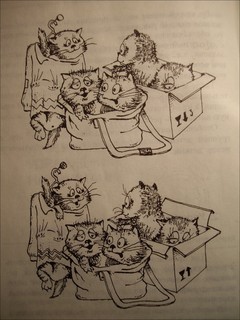 Для проведения занятий необходимо подготовить 2 пары картинок,содержащих по 10-15 различий; несколько неоконченных рисунков или рисунков с нелепым содержанием; несколько наполовину раскрашенных картинок.  В первом задании ребёнка просят сравнить картинки в предложенной паре и назвать все их различия (подберите картинки).          Картинку можно увеличить   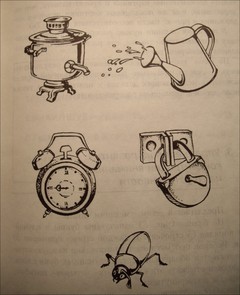    Во втором задании ребёнку показывают последовательно неоконченные картинки и просят назвать, что не дорисовано, или же показывают картинки нелепого содержания и просят найти несоответствия (подберите картинки).  В третьем задании нужно раскрасить вторую половину картинки точно так же, как раскрашена первая половина.  По всем трём заданиям оценивается результативность - число правильно названных различий, число названных недостающих деталей и нелепостей, а также число деталей, правильно раскрашенных.  3.Упражнение на развитие концентрации внимания и его устойчивости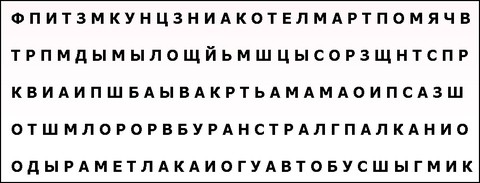  Предлагается детям, умеющим читать.    Напечатаны буквы в случайном порядке (5 строчек). В каждой строке примерно 30 букв. Ребёнок просматривает внимательно каждую строчку и пытается обнаружить среди случайных букв слова. Он должен отыскать эти слова (трёх-, четырёх-, пятибуквенные) и подчеркнуть их.  Показатель успешности - число найденных правильных слов и скорость выполнения задания.  Для дальнейшей тренировки внимания приготовьте самостоятельно аналогичный  стимульный материал.                                              4.Упражнение на развитие устойчивости внимания Для развития устойчивости внимания дайте ребёнку небольшой текст (газетный, журнальный) и предложите, просматривая каждую строчку, зачёркивать какую-либо букву (например, "а").  Фиксируйте время и количество ошибок. Ежедневно отмечайте результаты на графике, проанализируйте, как изменяется результативность.  Если вы делали всё правильно, то должны быть улучшения результатов - ознакомьте ребёнка с ними, порадуйтесь вместе с ним.  Для тренировки распредиления и переключения внимания измените инструкцию. Например, так: "В каждой строчке зачеркни букву "а", а букву "б" подчеркни". Или так: "Зачеркни букву "а", если перед ней стоит буква "н", и подчеркни букву "а", если перед ней стоит буква "л" ". Фиксируйте время и ошибки.    Производите эти развивающие упражнения в соревновательной форме.  5.Упражнение на развитие произвольного внимания Ребёнку дают лист бумаги, цветные карандаши и просят его нарисовать в ряд 10 треугольников. Когда эта работа будет завершена, ребёнка предупреждают о необходимости быть внимательным, так как инструкция произносится только один раз: "Будь внимательным, заштрихуй красным карандашом третий, седьмой и девятый треугольники". Если ребёнок спрашивает, что делать дальше, - ответить, что пусть он делает так, как понял.  Если ребёнок справился с первым заданием, можно продолжить выполнение заданий, придумывая и постепенно усложняя условия.  6.Упражнение на развитие распределения внимания а) Если ребёнок владеет обратным счётом (например, 10,9,8,7,6,5,4,3,2,1), то можно предложить ему повторять его, но при этом одновременно выполнять вслед за вами простые физические упражнения (наклоны, приседания, повороты).  Показателем хорошей способности к распределению внимания является небольшое ухудшение результатов по сравнению с первоначальными (без выполнения упражнений).  Усложнять выполнение этого задания можно как за счёт постепенного убыстрения обратного счёта, так и за счёт повышения трудности физических упражнений.  Фиксируйте время выполнения и количество ошибок.   б) Ещё одно упражнение на тренировку распределения внимания (для детей, знающих цифры).  На рисунке представлена таблица с 25 клетками, на которой в случайном порядке нанесены цифры от 1 до 35, из них 10 пропущено.  Попросите ребёнка найти и показать все цифры подряд, а пропущенные цифры записать (если ребёнок не может записать, то он просто сообщает их вам).  Зафиксируйте время, которое потребовалось ребёнку для выполнения всего задания.  Далее по сходной цифровой таблице продолжайте тренировку:  Оцените, насколько улучшился показатель распределения внимания у ребёнка. Если это задание оказалось трудным для ребёнка, составьте более простую таблицу, например, из 9 клеточек: 7. Упражнение на развитие объёма внимания Для проведения этого упражнения необходима тетрадь в крупную клетку, где вы заранее подготовите аналогичные таблицы с пустыми клетками. На рисунке в 8 квадратах определённым образом расставлены точки. Ребёнка просят посмотреть на первый квадрат (остальные 7 квадратов закрываются) и постараться точно так же расставить эти точки в тетради в пустом квадрате.  Время показа одной карточки - 1-2 секунды, на воспроизведение точек ребёнку отводится не более 15 секунд.          1 Приложение 2 КОРРЕКЦИОННЫЕ И РАЗВИВАЮЩИЕ УПРАЖНЕНИЯ НА ВОСПРИЯТИЕ1.Упражнение: "Определи звуки" Предназначено для развития способностей к фонематическому различию. Эти способности лежат в основе успешного обучения чтению, письму, иностранным языкам.  Ребёнку предлагают картинки с изображением различных предметов. Проверьте, знает ли ребёнок эти предметы. Затем вы произносите какое-либо слово и просите ребёнка показать тот предмет, название которого начинается с того же звука. Например, вы говорите слово "молоко", и ребёнок показывает на картинку с "мячом", так как и "молоко" и "мяч" начинаются со звука "м". 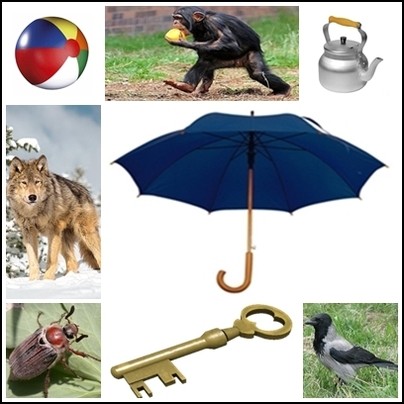 2. Упражнение на развитие восприятия геометрических фигур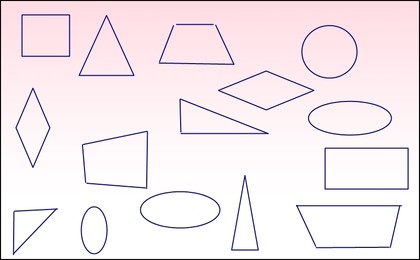  Ребёнку предлагается рисунок с изображением различных геометрических фигур.  Попросите назвать фигуры, которые знает ребёнок, подскажите ему названия тех фигур, которые он ещё не знает.  В следующий раз попросите его нарисовать те фигуры, которые вы ему назовёте (круг, квадрат, прямоугольник, четырёхугольник, треугольник, эллипс).  3.Упражнение на развитие точности восприятия: "Дорисуй фигуры"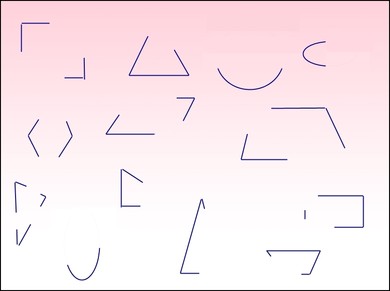  Ребёнку показывают рисунки, на которых линиями изображены различные геометрические фигуры, но они не дорисованы. Попросите ребёнка дорисовать их. 4.Упражнение на развитие цветоразличения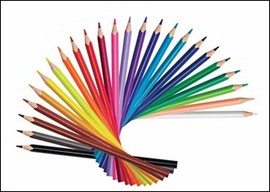  Подберите разноцветные картонки, кубики, карандаши, фломастеры, лоскутки и т.д.  Попросите ребёнка называть цвета, подскажите ему, если он не справляется.  Повторяйте это упражнение до тех пор, пока ребёнок не освоит всю цветовую гамму.  5.Упражнение на развитие восприятия длительнсти временного интервала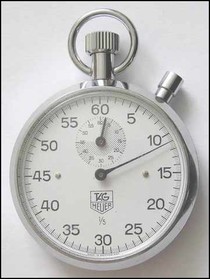  Покажите ребёнку секундомер или часы с секундной стрелкой, пусть он проследит движение стрелки по кругу и поймёт, что такое 1 минута.  Затем попросите его отвернуться и посидеть тихо в течение 1 минуты. Когда минута, по его мнению, пройдёт, он должен сообщить об этом (ребёнок не должен видеть часы или секундомер).  Далее предлагаете ему проделать три задания, каждое - за 1 минуту:  разрезать бумагу ножницами на полоски - 3 см шириной (заранее подготовить лист бумаги, разлинованный по ширине); рисовать какие-нибудь фигуры (например геометрические); перенести палочки с одного стола на другой и сложить их в коробочку.  Каждый раз даёте команду к началу действия, а ребёнок сам должен прекратить выполнение, как только, по его мнению, минута прошла. 6.Упражнение на развитие представлений о частях суток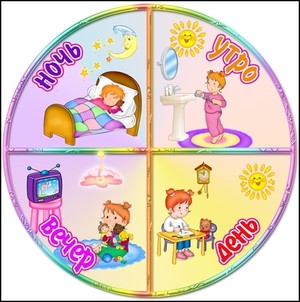  Подготовить рисунки, посвящённые каждому времени суток, - утро, день, вечер, ночь. Затем ребёнку задают вопросы: "Что ты делаешь утром? Когда ты приходишь в детский сад? Что ты делаешь утром в детском саду?", и т.д.    После этого покажите ребёнку картинки и спросите, о каком времени суток идёт речь в каждой. Ребёнок справляется с этим заданием. После этого предложите ему разложить самостоятельно эти картинки в соответствии с последовательностью частей суток. Расспросите подробнее, что делает ребёнок в каждую часть суток. 7.Упражнение на развитие представлений о временах года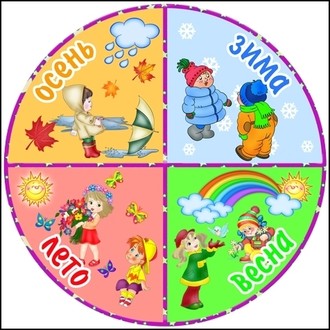  Покажите ребёнку 4 картинки с изображением явлений природы в четырёх временах года. Например, приметы осени: гроздь рябины; жёлтый лист; кочан капусты; белка делает запасы; дети в осенней одежде идут с корзинками к лесу; деревья с жёлтыми листьями; убранное поле; астра.  Расспросите ребёнка о временах года: "Когда бывает снег? Когда опадают листья с деревьев? Когда появляются подснежники? Когда птицы строят гнёзда?" и т.д. Через 1-2 дня ребёнку последовательно показывают 4 картинки с изодражением времён года и просят назвать, какое время года изображено, и объяснить, почему он так думает. 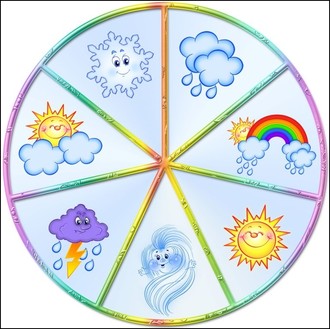 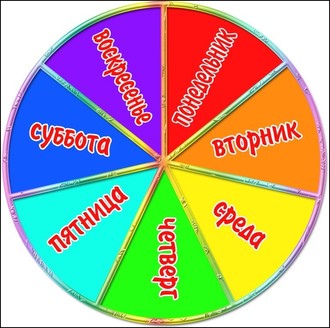  Если ребёнок затрудняется в определении времён года, продолжайте эту игру дальше, подготовьте другие картинки (хорошо бы - юмористические), постарайтесь вносить разнообразие в вопросы.  Такой же подход можно использовать и в развитии у ребёнка представлений о месяцах. 8.Развитие пространственных представлений Подготовьте заранее 5 игрушек (например: кукла, зайчик, мишка, уточка, лиса); картинку с изображением 9 предметов, расположенных столбиками по 3; лист бумаги в клеточку, карандаш.  Ребёнку предлагают выполнить несколько заданий: Показать правую, левую руку, ногу; правое, левое ухо. На столе перед ребёнком располагают игрушки следующим образом: в центре - мишка, справа - уточка, слева - заяц, впереди - кукла, сзади - лиса, и просят ответить на вопросы о расположении игрушек: "Где сидит мишка? Какая игрушка стоит перед мишкой? Какая игрушка позади мишки? Какая игрушка стоит слева от мишки? Какая игрушка справа от мишки?" Ребёнку показывают картинку и спрашивают о расположении предметов: "Что нарисовано в середине, вверху, внизу, в правом верхнем углу, в левом нижнем углу, в правом нижнем углу?" Ребёнка просят на листе бумаги в клетку нарисовать в центре - круг, слева - квадрат,  выше круга - треугольник, ниже - прямоугольник, над треугольником - 2 маленьких кружка, под прямоугольником - маленький кружок. Задание ребёнок выполняет последовательно. Игрушки располагают слева и справа, впереди и позади ребёнка на расстоянии 40-50 сантиметров от него, предлагают рассказать, где какая игрушка стоит. Ребёнку предлагают встать в центре комнаты и рассказать, что находится слева, справа, впереди, сзади от него.  Наблюдайте за ребёнком в ходе выполнения заданий, определите, как зависят особенности восприятия пространства от точки отсчёта, удалённости объектов и т.д. 9. Упражнение на развитие пространственных представлений: "Точки"Ребёнку дают карандаш и рисунок, на котором поставлены точки. Попросите теперь соединить эти точки таким образом, чтобы получились квадраты: самый большой и самый маленький. Далее спросите у ребёнка, какие ещё квадраты могли бы у него получиться, какие точки для этого нужно соединить. В заключение попросите ребёнка сосчитать общее количество квадратов разного размера. Соединяя изображённые точки карандашом, ребёнок может найти разные пути передвижения. Вы говорите ребёнку: "Саша может дойти до школы из своего дома разными путями, но обязательно каждый путь должен соединяться точками. Нарисуй все возможные пути, покажи самый короткий путь, и самый длинный, и самый интересный". Предложите ребёнку новое задание: "Соедини точки так, чтобы получилось 8 одинаковых треугольников". При этом обязательно нужно использовать все точки. 10. Упражнение на развитие наблюдательности Предложите ребёнку игру: "Внимательно осмотри комнату и найди предметы, в которых есть круг, окружность". Ребёнок называет предметы: часы, основание карандаша, выключатель, ваза, столик и ещё многое другое.  Проведите эту игру в соревновательной форме: "Кто больше назовёт таких предметов?"  По аналогии с этим заданием придумайте другие. Приложение 3 КОРРЕКЦИОННЫЕ И РАЗВИВАЮЩИЕ УПРАЖНЕНИЯ НА МЫШЛЕНИЕ1. Упражнение на развитие мыслительной операции: "Сравнение предметов" Для сравнения предложите ребёнку следующие пары слов: МУХА И БАБОЧКА ДОМ И ИЗБУШКА СТОЛ И СТУЛЬЯ КНИГА И ТЕТРАДЬ ВОДА И МОЛОКО ТОПОР И МОЛОТОК ПИАНИНО И СКРИПКА ШАЛОСТЬ И ДРАКА ЩЕКОТАТЬ И ГЛАДИТЬ ГОРОД И ДЕРЕВНЯ   Ребёнок должен представлять себе то, что он будет сравнивать. Задайте ему вопросы: "Ты видел муху? А бабочку?" После таких коротких вопросов о каждом слове из пары ребёнку предлагается их сравнить. Снова задайте вопросы: "Похожи муха и бабочка или нет? Чем они похожи? А чем отличаются друг от друга?"  Проанализируйте ответы ребёнка. Сколько пар слов он удачно сравнил? Что для ребёнка легче: искать сходства или различия?  Обычно дети затрудняются в нахождении сходства.  Ребёнок 6-7 лет должен правильно производить сравнение: выделять и черты сходства, и черты различия, но не по случайным, несущественным признакам (например, молоток и топор лежат в сарае), а по главным признакам. 2. Упражнение на развитие скорости мышления: "Оканчивание слов" Предложите ребёнку поиграть в такую игру: вы будете начинать слово, произнося первый слог, а он - его заканчивать. "Отгадай, что я хочу сказать! По...", - так вы начинаете игру.  Всего предлагается 10 слогов: 1) по, 2) на, 3) за, 4) ми, 5) му, 6) до, 7) че, 8) пры, 9) ку, 10) зо.  Если ребёнок легко и быстро справляется с заданием, предложите ему придумывать (отгадывать) не одно слово, а столько, сколько он сможет. Например, по-лёт, по-кой, по-лестнице и т.д.  Фиксируйте не только правильность ответов, но и время, которое является показателем скорости мыслительных процессов, сообразительности, речевой активности.  3. Упражнение: "Соотношение понятий"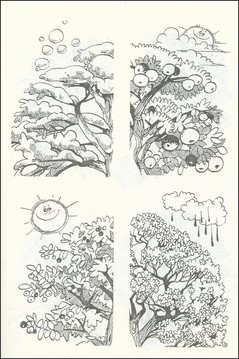  Изготовьте картинки, на которых было бы четыре стадии развития ветки - от голой зимой до усыпанной ягодами осенью.  Разложите перед ребёнком эти картинки в произвольном порядке и попросите его определить порядок размещения картинок по смыслу.  Если для ребёнка это задание является трудным, начните с более лёгкого: пять кружков, увеличивающихся на каждой картинке по размеру.  Или ещё вариант: пять квадратиков, которые следует разместить в обратном порядке - от самого большого до самого маленького.  По аналогии придумайте ещё упражнения, которые развивают у ребёнка умение соотносить понятия, образовывать аналогии. 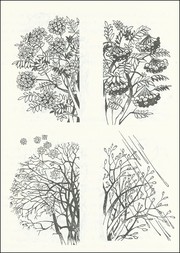 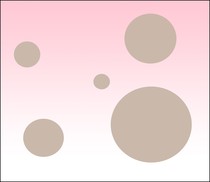 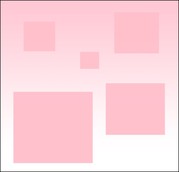 4. Упражнение на развитие наглядно-действенного мышления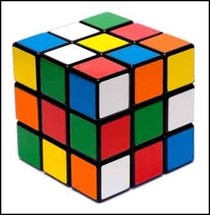  Используется кубик Рубика. Предполагается, что ребёнок с ним знаком.  Ребёнку предлагают разные по степени сложности задания, которые необходимо выполнить в короткое время.  Задание 1. На любой грани кубика собрать столбец или строку из трёх квадратов одного цвета.  Задание 2. На любой из граней кубика собрать 2 столбца или 2 строки из квадратов одного цвета.  Задание 3. Собрать полностью одну грань кубика из квадратов одного  цвета, т.е. полный одноцветный квадрат, включающий в себя 9 малых квадратиков.  Задание 4. Собрать полностью одну грань определённого цвета и к ней ещё одну строку или один столбец из трёх малых квадратиков на другой грани кубика.  Задание 5. Собрать полностью одну грань кубика и в дополнение к ней ещё два столбца или две строки того же цвета на какой-либо другой грани кубика.  Задание 6. Собрать полностью две грани кубика одного цвета.  Задание 7. Собрать полностью две грани кубика одного цвета и, кроме того, один столбец или одну строку того же цвета на третей грани кубика.  Задание 8. Собрать полностью две грани кубика и к ним ещё две строки или два столбца такого же цвета на третьей грани кубика.  Задание 9. Собрать полностью все три грани кубика одного цвета.  Если ребёнок справляется со всеми заданиями, то его наглядно-действенное мышление считается высоко развитым. 5. Упражнения на развитие мыслительных процессов обобщения, отвлечения, выделения существенных признаков  5.1. "Найди лишнее слово"  Читаете ребёнку серию слов. Каждая серия состоит из 4 слов. 3 слова в каждой серии являются однородными и могут быть объединены по общему для них признаку, а одно слово отличается от них и должно быть исключено.  Предложите ребёнку определить слово, которое является "лишним". СТАРЫЙ, ДРЯХЛЫЙ, МАЛЕНЬКИЙ, ВЕТХИЙ ХРАБРЫЙ, ЗЛОЙ, СМЕЛЫЙ, ОТВАЖНЫЙ ЯБЛОКО, СЛИВА, ОГУРЕЦ, ГРУША МОЛОКО, ТВОРОГ, СМЕТАНА, ХЛЕБ ЧАС, МИНУТА, ЛЕТО, СЕКУНДА ЛОЖКА, ТАРЕЛКА, КАСТРЮЛЯ, СУМКА ПЛАТЬЕ, СВИТЕР, ШАПКА, РУБАШКА МЫЛО, МЕТЛА, ПАСТА ЗУБНАЯ, ШАМПУНЬ БЕРЁЗА, ДУБ, СОСНА, ЗЕМЛЯНИКА КНИГА, ТЕЛЕВИЗОР, РАДИО, МАГНИТОФОН    5.2 "Найди лишнюю картинку"  Подберите серию картинок, среди которых каждые три картинки можно объединить в группу по общему признаку, а четвёртая - лишняя.  Разложите перед ребёнком первые четыре картинки и предложите одну лишнюю убрать. Спросите: "Почему ты так думаешь? Чем похожи те картинки, которые ты оставил?"  Отметьте, выделяет ли ребёнок существенные признаки, правильно ли группирует предметы.  Если вы видите, что ребёнку трудно дается эта операция, то продолжайте терпеливо заниматься с ним, подбирая другие серии подобных картинок. Помимо картинок можно использовать и предметы. Главное, заинтересовать ребёнка игровой формой задания. 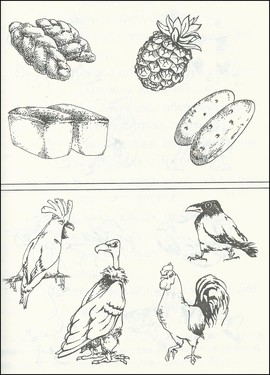 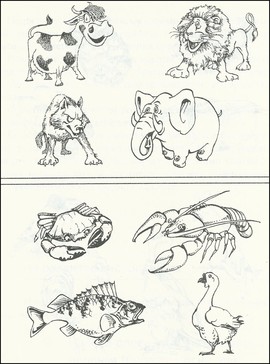 6. Упражнение на развитие гибкости умаПредложите ребёнку называть как можно больше слов, обозначающих какое-либо понятие. Назови слова, обозначающие деревья (берёза, сосна, ель, кедр, рябина...). Назови слова, относящиеся к спорту (футбол, хоккей...). Назови слова, обозначающие зверей. Назови слова, обозначающие домашних животных. Назови слова, обозначающие наземный транспорт. Назови слова, обозначающие воздушный транспорт. Назови слова, обозначающие водный транспорт. Назови слова, относящиеся к искусству. Назови слова, обозначающие овощи. Назови слова, обозначающие фрукты.  7. Упражнения на развитие словесно-логического мышления 7.1 "Определи понятие"  Ребёнку предлагаются следующие наборы слов: Велосипед, кнопка, книжка, плащ, перья, друг, двигаться, объединять, бить, тупой. Самолёт, гвоздь, газета, зонтик, мех, герой, качаться, соединять,кусать, острый. Автомобиль, шуруп, журнал, сапоги, чешуя, трус, бежать, связывать, щипать, колючий. Автобус, скрепка, письмо, шляпа, пух, ябеда, вертеться, складывать, толкать, режущий. Мотоцикл, прищепка, афиша, ботинки, шкура, враг, спотыкаться, собирать, ударять, шершавый.   Попросите ребёнка представить себе человека, который не знает значения ни одного из этих слов. Далее вы говорите: "Постарайся объяснить этому человеку, что означает каждое слово, например, слово "велосипед". Как бы ты объяснил это?"  Перед тем, как ребёнок попытается дать определение слову, убедитесь в том, что он понимает его. Это можно сделать с помощью вопроса: "Знаешь ли ты это слово?", или: "Понимаешь ли ты смысл этого слова?"  Помогайте ребёнку давать определения каждого слова, задавайте наводящие вопросы, но всегда сначала дайте ему возможность ответить самому.  7.2 "Найди похожее сдово"  Используется тот же набор слов.  Прочитайте ребёнку первое слово из первого ряда - "велосипед", и попросите из следующих рядов выбрать слово, подходящее к нему по смыслу (составляющее с данным словом единую группу, определяемую одним понятием). Каждый последующий набор слов медленно зачитывается ребёнку с интервалом между каждым произносимым словом в 1 секунду. Во время прослушивания ряда ребёнок указывает то слово из этого ряда, которое по смыслу подходит к услышанному. Например, если он ранее услышал слово "велосипед", то из второго ряда выбирает слово "самолёт", составляющее с первым понятие "виды транспорта" или "средства передвижения". Далее последовательно из следующих наборов он выбирает слова "автомобиль", "автобус" и "мотоцикл".  Если ребёнок не смог отыскать нужное слово с первого раза, то прочтите ему этот ряд ещё раз, но в несколько более быстром темпе. Если же ребёнок делает неправильные выборы, объясните ему ещё раз задание и приведите более простые примеры.  Как только для поиска нужных слов ребёнку прочитаны все четыре ряда, переходите ко второму слову первого ряда и повторяйте эту процедуру до тех пор, пока ребёнок не предпримет попытки отыскать все слова из последующих рядов, подходящих ко всем словам из первого ряда.  Для дальнейшего совершенствования словесно-логического мышления у ребёнка придумайте аналогичные ряды слов. Приложение 4 КОРРЕКЦИОННЫЕ И РАЗВИВАЮЩИЕ УПРАЖНЕНИЯ НА ПАМЯТЬ1.Упражнение на развитие объёма кратковременной слуховой памяти: "Каскад слов" Заранее подготовить список из 8-10 слов, которые хорошо знакомы ребёнку. ОГОНЬ ДОМ, МОЛОКО КОНЬ, ГРИБ, ИГЛА ПЕТУХ, СОЛНЦЕ, АСФАЛЬТ, ТЕТРАДЬ КРЫША, ПЕНЬ, ВОДА, СВЕЧА, ШКОЛА КАРАНДАШ, МАШИНА, БРАТ, МЕЛ, ПТИЦА, ХЛЕБ ОРЁЛ, ИГРА, ДУБ, ТЕЛЕФОН, СТАКАН, ПАЛЬТО, СЫН ГОРА, ВОРОНА, ЧАСЫ, СТОЛ, СНЕГ, КНИГА, СОСНА, МЁД МЯЧ, ЯБЛОКО, ШАПКА, МОРКОВКА, СТУЛ, БАБОЧКА, МЕТРО, ЦЫПЛЁНОК, НОСКИ ГРУЗОВИК, КАМЕНЬ, ЯГОДЫ, ПОРТФЕЛЬ, САНКИ, МОЛОТОК, ДЕВОЧКА, СКАТЕРТЬ, АРБУЗ, ПАМЯТНИК  Попросите ребёнка повторять за вами слова. Начинайте с одного слова, затем называйте два слова, ребёнок повторяет обязательно в этой же последовательности, три слова и т.д. (интервалы между словами - 1 секунда). Когда ребёнок не сможет повторить определённый словесный ряд, зачитайте ему такое же количество слов, но других (для этого следует подготовить другой список слов).  Если во второй попытке ребёнок справился с этим словесным рядом, то переходите к следующему ряду, и так до тех пор, пока и во втором прочтении ребёнок не сможет воспроизвести заданное количество слов.  То количество слов, которое ребёнок может повторить за вами, есть объём его слуховой кратковременной памяти на слова.  Ребёнок 6-7 лет правильно воспроизводит ряд из 5-6 слов. 2.Упражнение на развитие зрительной памяти Разложите на столе перед ребёнком палочки, из которых сделайте какую-либо простую фигуру (домик, квадрат, треугольник и т.д.). Попросите ребёнка посмотреть внимательно на эту фигуру в течение 2 секунд, затем закройте эту фигуру и попросите её повторить, сложить так же.  Усложнить это упражнение  можно, складывая эту фигуру из палочек разного цвета. Ребёнок должен запомнить расположение палочек по цвету и затем сложить фигуру самостоятельно.   Другой вариант: вы просите ребёнка сосчитать палочки, из которых сделана фигура, и затем сложить фигуру из такого же количества палочек.  Это упражнение тренирует не только зрительную память, но и умение считать. 3.Упражнение на развитие памяти на цифры, буквы, слова Покажите ребёнку цифровой ряд, написанный на карточке, и попросите его повторить в той же последовательности эти цифры, затем увеличивайте этот ряд на одну цифру. Отметьте, какое максимальное количество цифр может повторить ребёнок.      6  2      2  8  3      3  7  1  4      6  3  9  1  5      8  1  4  9  2  6      7  4  1  8  3  9  2  Далее предложите ребёнку выполнить тоже самое задание, но только зачитывая цифры без показа. (В первом случае вы определяли зрительную память, а во втором - слуховую.)  В третьей серии поробуйте научить ребёнка одному из способов расширения способности к запоминанию. Начните с того цифрового ряда, который ребёнок уже не смог повторить. Для того чтобы легче запомнить каждую цифру, научите ребёнка отыскивать какую-нибудь аналогию с соответствующим числом. Например: какое-то число совпадает с возрастом ребёнка, какое-то - с номером квартиры и т.д. Теперь ему будет легче воспроизвести этот цифровой ряд.  Продолжите подобную тренировку, но пусть ребёнок сам пытается найти какие-либо аналогии для того чтобы затем воспроизвести цифровой ряд.  Тот же самый приём можно использовать и для тренировки на запоминание букв и слов. Постоянно учите ребёнка использовать своё воображение, находить ассоциации, придумывать истории, связанные с тем, что нужно запомнить. Это помогает более надёжно закрепить нужную информацию в долговременной памяти. Приложение 5Некоторые упражнения для развития навыков самоконтроля, саморегуляции  у детей.1. Игра "Сделай так же"Варианты заданий в этой игре могут быть различными. Например, взрослый ставит на стол пирамидку, кольца которой надеты в порядке возрастания их размеров (сверху вниз). Детям предлагается собрать такую же пирамидку. Можно предложить сложить из имеющихся у детей геометрических фигур несложные узоры или рисунки, например:а) квадрат из треугольников по заданному образцу:б) елочку из треугольников:в) узор из геометрических фигур:г) композицию:д) разложить геометрические фигуры в заданном порядке:Задания легко видоизменяются. Например, задание с пирамидкой: взрослый ставит пирамидку с пятью кольцами различного цвета, набранными в определенном порядке. Игрушка уже хорошо знакома детям, только в основу сбора теперь кладется последовательность цветов (независимо от размеров колец).Каждый ребенок должен собрать пирамидку в соответствии с образцом. Затем задание усложняется. Например, ученику дается карточка с нарисованными цветными кольцами и с учетом их размеров:Ребенок должен надеть кольца в соответствии с образцом, после чего написать на карточке, каким по счету было кольцо каждого цвета, считая сверху или снизу.Это же задание усложняется. Каждому ученику дается карточка с нарисованными незакрашенными кружочками.Ученики должны их закрасить, ориентируясь на образец:5 - красный4 - синий3 - желтый2 - коричневый1 - черныйВыполнив работу, ученики самостоятельно проверяют ее по образцу.2. Игра "Лесенка".Каждой паре детей дается одна карточка с примерами:Примеры составлены таким образом, что ответ одного является началом другого. Ответ каждого примера учащиеся записывают на соответствующей ступеньке. Каждый ученик может сам себя проконтролировать. Можно составить так, что ответ каждого будет соответствовать номеру ступеньки, на которой он записан:Записывая ответ примера на каждой ступеньке, дети контролируют себя: по порядку ли они идут.3. Игра "Число-контролер".Ученики получают карточки с примерами:Решив данные примеры, они могут себя проконтролировать - сумма всех ответов равняется числу 10.Подобные упражнения содержат в себе большие возможности для развития у детей приемов самоконтроля; особенно являются продуктивными те из них, где ребенок имеет возможность сопоставлять учебные действия и их конечный результат с заданным образцом.4. Игра "Сохрани слово в секрете".Сейчас мы поиграем в такую игру. Я буду называть тебе разные слова, а ты будешь их четко за мной повторять. Но помни об одном условии: названия цветов - это наш секрет, их повторять нельзя. Вместо этого, встретившись с названием цветка, ты должен молча хлопнуть один раз в ладоши.Примерный список слов:окно, стул, ромашка, ириска, просо, плечо, шкаф, василёк, книга и т. д.Примечание для родителей.Основная задача упражнений на развитие произвольности и саморегуляции - научить ребенка длительное время руководствоваться в процессе работы заданным правилом, "удерживать" его, как говорят психологи. При этом безразлично, какое именно правило вами выбрано - подойдет любое. Варианты:1. нельзя повторять слова, начинающиеся на звук [р];2. нельзя повторять слова, начинающиеся с гласного звука;3. нельзя повторять названия животных;4- нельзя повторять имена девочек;5. нельзя повторять слова, состоящие из 2-х слогов, и т. д.Когда ребенок станет хорошо и постоянно удерживать правило, переходите к игре с одновременным использованием двух правил.Например:1. нельзя повторять названия птиц, надо отмечать их одним хлопком;2. нельзя повторять названия предметов, имеющих круглую форму (или зеленый цвет), надо отмечать их двумя хлопками.Введите элемент соревнования. За каждую ошибку начисляйте одно штрафное очко. Результат игры записывайте и каждый последующий сравнивайте с предыдущим. Ребенок должен убедиться, что чем больше он играет, учитывая правила, тем лучше у него получается. Не забывайте меняться с ребенком ролями.5. Игра "Спрячь букву от буквоежки".За несчастной буквой "а" охотятся прожорливые Буквоежки. Им кажется, что "а" - самая вкусная из всех букв. Спаси ее. Перепиши это предложение, вставляя точки вместо буквы "а".Наступила ранняя весна.А теперь задание потруднее. Нужно переписать рассказ, только вставляй точки вместо буквы "ы".1. Рыжий кот спал на крыше. Из норки выскочили мышата. Они стали играть. Кот прыгнул к мышатам. Они быстро умчались в норку. Кот только рот раскрыл. А здесь вставляй точки вместо буквы "р".2. Над норой лисы жила белка. Белка прыгала по веткам и дразнила хитрую лису. Однажды утром лиса легла на полянку перед сосной, будто мёртвая. Любопытная белочка бросила в лису шишку. Лиса не поднялась. За шишкой полетела ветка. Лиса не двигалась. Белка совсем близко пробежала около лисы. Лиса быстро вскочила. Белочка чуть не очутилась в лапах хитрой лисицы.Примечание для родителей.Условие в этом задании может быть любое. Например, вставлять точки вместо букв "о" или "е", вместо мягких знаков или шипящих. Таким образом, каждый текст можно использовать несколько раз.6. Как превратить "о" в "и".

Ученик доброй феи говорил: "Я не волшебник, я только учусь". Эти слова относятся и к нам: мы еще не умеем делать серьезных превращений, но превратить одну букву в другую нам под силу. Попробуем? Ниже напечатаны слоги. Не просто читай их, но во всех случаях, когда встречается звук [о], меняй его на [и].

Столбики со слогами:

Примечание для родителей.
Работая с этим упражнением, можно задать ребенку самые разнообразные задания:
1. пропускать (не читать) все слоги, начинающиеся на звук [п] или [к] или на гласный звук. Вместо этого надо произносить слово "лишний";
2 менять в слогах звук [п] на звук [с];
3 слоги, оканчивающиеся на гласный, читать наоборот.7. Помоги пчёлке собрать урожай.
Настоящая пчела - очень трудолюбивое насекомое. Целыми днями она работает, собирает нектар, двигаясь от одного цветка к другому.
Наша пчела тоже трудолюбивая, но летает она не по цветочному, а по буквенному полю. Вместо нектара она собирает буквы. Если пчелка соберет буковки правильно, у нее получится целое слово.
Если ты будешь четко следить за моими командами и записывать буквы, на которых пчела делает остановку, то в конце путешествия пчелы ты сможешь прочесть полученное слово. Запомни: за каждую команду пчела перелетает только на соседнюю клеточку, далеко летать она не умеет.
Примечание для родителей.
Начинать игру можно с любого места. Заранее продумайте, какое слово должно получиться, и составьте "пространственную" инструкцию.
Эту игру можно использовать много раз. Старайтесь, чтобы за перелетами пчелы ребенок следил только глазами, не водя пальцем по полю.
Ниже, в качестве примера, мы приводим несколько вариантов игры.
Вариант 1.
Пчелка сидела на букве Ш. Запиши эту букву. Затем пчела полетела. Следи за направлением полета и остановками.
Вверх, вверх, вверх, остановка. Вниз, остановка. Направо, вверх, остановка. Влево, влево, вниз, остановка. Какое слово получилось?
Вариант 2.
Пчелка сидела на букве Г. Запиши ее. Дальше она полетела так:
Влево, влево, вниз, вниз, вниз, остановка.
Направо, направо, направо, вверх, остановка.
Налево, налево, налево, остановка.
Куда прилетела пчелка? Какое слово получилось?8. Можешь ли ты делать два дела сразу?
Как ты думаешь, можно ли одновременно читать и про себя, и вслух? Еще как можно! Убедись сам. Читай рассказик про себя, но каждое второе слово произноси громко.Сказка об умном мышонке.
В это время по дорожке 
Шел зверёк страшнее кошки,
Был на щётку он похож. 
Это был, конечно, ёж. 
А навстречу шла ежиха, 
Вся в иголках, как портниха. 
Закричал мышонку ёж:
- От ежей ты не уйдёшь!
Вот идет моя хозяйка,
С ней в пятнашки поиграй-ка, 
А со мною - в чехарду. 
Выходи скорей - я жду. 
А мышонок это слышал, 
Да подумал и не вышел
- Не хочу я в чехарду, -
На иголки попаду.
Долго ждали ёж с ежихой,
А мышонок тихо-тихо
По тропинке меж кустов, 
Прошмыгнул - и был таков.
С. Маршак
Примечание для родителей.
Для выполнения задания можно использовать тексты, приведенные как в этом упражнении, так и в упражнении №5, а также небольшие рассказы из учебника по чтению.

Правила чтения также можно менять:
1. называть вслух каждое 3 слово;
2. произносить вслух последнее слово в предложении;
3. произносить вслух все имена собственные;
4. произносить вслух все слова, начинающиеся на звук [к] или, например, на гласный.
Если ребенку трудно справиться с заданием, помогите ему, предварительно подчеркнув в выбранном тексте слова, которые по условию необходимо будет произносить вслух﻿«Сохрани слово в секрете». Инструкция ребенку: «Я говорю слова, а ты повторяешь за мной все слова, кроме слов из двух слогов. Эти слова ( из двух слогов) – наш секрет. Ты их не повторяешь».Главное в этом упражнении долгое время в процессе работы удерживать в памяти правило. Когда ребенок хорошо справляется с одним правилом, используйте два правила одновременно.  Например, нельзя повторять слова из двух слогов и слова, которые начинаются на гласную.Правила могут быть любыми. Эту игру можно использовать, отрабатывая материал по любому школьному предмету. Играть можно, где угодно,  дома, в транспорте, на улице, по дороге в школу.  «Спрячь букву». Инструкция ребенку: « За буквой  «а»  охотится буквоешка . Спаси ее перепиши текст, а вместо букв «а» ставь точки»Текст: « Наступила ранняя весна.»В тетради получится: «Н.ступил.   р.нняя     весн.   .»Для более взрослых детей хорошо такое  упражнение. Вместо безударных гласных ставить точки, а все ударные гласные писать. Это упражнение будет так же способствовать тренировке грамотности, так как безударные гласные можно будет после записи проверить и вставить  другим цветом.        «Загадочное превращение».Инструкция ребенку: «Ты волшебник. Сейчас ты будешь превращать буквы. Читай слоги и меняй (превращай ) букву «о» на букву «и».«Можешь ли ты делать два дела сразу?»Инструкция ребенку: «Читай текст про себя, а каждое второе слово произноси вслух». Можно давать другие задания: «Произноси вслух каждое последнее слово в предложении» или  «Произноси вслух только те слова, где есть буква «к».   «Как сказать слово, не произнеся ни звука»Инструкция ребенку: «Перед тобой сокращенный алфавит. Под каждой буквой написана цифра. Она указывает на количество хлопков (или стуков карандашом по столу). 1 хлопок – буква «о»2 хлопка – буква  «т»3 хлопка – буква  «к»4 хлопка – буква  «с»5 хлопка – буква  «и»6 хлопка – буква  «а» Я прохлопаю какое-то слово, а ты постарайся его угадать.Используя этот сокращенный алфавит, можно прохлопать слова: кот, кит, сок,Коса,  киса, ток, такси и т.д. Не забудьте делать паузы между буквами или предупреждать ребенка о том, что сейчас Вы прохлопаете следующую букву. 	Используя эти и подобные упражнения, можно существенно повысить уровень самоконтроля и саморегуляции ребенка, а также отработать некоторые грамматические навыки, такие, как деление на слоги, постановка ударения, гласные и согласные звуки и буквы, способы проверки разных орфограмм.  Тренировать навыки самоконтроля можно при выполнении самых обычных повседневных дел. Например, совершая покупки вместе с ребенком в магазине или собирая портфель в школу. Как только ребенок научиться контролировать себя и свои действия самостоятельно, его успехи в школе станут несоизмеримо лучше.Приложение 6Рекомендации по развитию познавательной мотивации младшего школьника 1.     Каждый день спрашивайте ребёнка: «Как дела? Что было в школе?». Сделайте такие разговоры привычкой, пусть  ребёнок чувствует вашу заинтересованность в его делах.2.     Предложите  помощь  в выполнении  какого-либо задания. Например, обсудите план сочинения, вместе подберите литературу, но писать за ребёнка сочинение  не надо.3.     Учитесь вместе с детьми. Посещайте интересные места, читайте, покупайте книги, запишитесь вместе в городскую библиотеку. Обсуждайте вместе с ребёнком прочитанное:  что больше всего запомнилось? Что  понравилось, а что нет?4.     Читайте вместе с детьми книги по ролям.5.     Старайтесь правильно оценивать знания  и достижения ребёнка. Никогда не сравнивайте его с другими детьми из класса или детьми родственников и знакомых (из-за этого самооценка  значительно снижается и ребёнок перестаёт верить в свои силы).6.     Повторяйте ребёнку, что вы ждёте от него хороших оценок, а не того, что он будет вундеркиндом. Многие дети в какой-то момент  времени  учатся хуже, чем обычно. Если это произошло, не паникуйте, предложите свою помощь  и поощряйте его за малейший успех.7.     Допускайте мысль о том, что на ошибках люди учатся.8.     Старайтесь быть для ребёнка примером человека, который постоянно учится.9.     Рассказывайте о своей школьной жизни своему ребёнку, делая акцент на том, что в вашей жизни были  тоже такие же жизненные ситуации. И как вы вышли из них?10.                   У ребёнка должно быть своё место для занятий. Предоставьте ему быть полноправным хозяином  своего уголка.Приложение7Рекомендации по снижению тревожности  для родителей первоклассников:1.     Поддерживайте ребенка в стремлении стать школьником.2.     Обсудите с ребенком те правила и нормы, с которыми он встретится в школе. Объясните их необходимость и целесообразность.3.     Ваш ребенок пришел в школу, чтобы учиться. Когда он учится – у него может что-то не сразу получаться.4.     Составьте с первоклассником распорядок дня, следите за его соблюдением.5.     Не пропускайте трудности на первом этапе обучения.6.     Поддерживайте в ребенке желание добиться успеха. В каждой работе обязательно найдите то, за что его можно похвалить.7.     Если вас что-то беспокоит в поведении ребенка, его учебных делах, не стесняйтесь обратиться за консультацией к учителю или школьному психологу.8.     Уважайте мнение первоклассника о своем педагоге.9.     У ребенка должно оставаться время для игровых занятий.Приложение 8Рекомендации родителям по коррекции гиперактивности младших школьников 1. Поведение близких ребенку взрослых людей. Старайтесь по возможности сдерживать свои бурные аффекты, особенно если вы огорчены или недовольны поведением ребенка. Эмоционально поддерживайте детей во всех попытках конструктивного, позитивного поведения, какими бы незначительными они ни были. Воспитывайте в себе интерес к тому, чтобы глубже познать и понять ребенка. Избегайте категоричных слов и выражений, жестких оценок, упреков, угроз, которые могут создать напряженную обстановку и вызвать конфликт в семье. Старайтесь реже говорить «нет», «нельзя», «прекрати» – лучше попробуйте переключить внимание малыша, а если удастся, сделайте это легко, с юмором. Следите за своей речью, старайтесь говорить спокойным голосом. Гнев, возмущение плохо поддаются контролю. Выражая недовольство, не манипулируйте чувствами ребенка и не унижайте его. 2. Организация благоприятной обстановки в семье. Если есть возможность, постарайтесь выделить для ребенка комнату или ее часть для занятий, игр, уединения (то есть его собственную «территорию»). В оформлении желательно избегать ярких цветов, сложных композиций. На столе и в ближайшем окружении ребенка не должно быть отвлекающих предметов. Гиперактивный ребенок сам не в состоянии сделать так, чтобы ничто постороннее его не отвлекало. Организация всей жизни должна действовать на ребенка успокаивающе. Для этого вместе с ним составьте распорядок дня, следуя которому проявляйте одновременно гибкость и упорство. Определите для ребенка круг обязанностей, а их исполнение держите под постоянным наблюдением и контролем, но не слишком жестко. Чаще отмечайте и хвалите его усилия, даже если результаты далеки от совершенства. 3. Активное взаимодействие ребенка с близкими взрослыми. Эмоциональное сближение. Игровая деятельность. Не опускайте рук. Любите вашего норовистого ребенка, помогите ему быть успешным, преодолеть школьные трудности. Помните, что «норовистые дети похожи на розы – им нужен особый уход. И иногда поранишься о шипы, чтобы увидеть их красоту» (Мэри Ш. Курчинка). Когда становится совсем тяжело, вспомните, что к подростковому возрасту, а у некоторых детей и раньше, гиперактивность проходит. По наблюдениям большинства врачей и психологов, общая двигательная активность с возрастом уменьшается, а выявленные невротические изменения постепенно нивелируются. В мозгу у ребенка появляются связи, которых не было или они были нарушены. Важно, чтобы ребенок подошел к этому возрасту без груза отрицательных эмоций и комплексов неполноценности. Так что если у вас гиперактивный ребенок, помогите ему: все в ваших руках. Приложение 9Краткие рекомендации родителям по коррекции эмоциональной сферыЗамкнутый ребенок.Расширяйте круг общения вашего ребенка, приводите его в новые места и знакомьте с новыми людьми. Подчеркивайте преимущества и полезность общения, рассказывайте ребенку, что нового и интересного вы узнали, а также какое удовольствие получили, общаясь с тем или иным человеком; стремитесь сами стать для ребенка примером эффективного общающегося человека.  Наберитесь терпения и подготовьтесь к длительной работе, которая должна проходить постоянно входе вашего общения с ребенком.Агрессивный ребенок1. Помните, что запрет и повышение голоса – самые неэффективные способы преодоления агрессивности. Лишь поняв причины агрессивного поведения и сняв их, вы можете надеяться, что агрессивность вашего ребенка будет снята.
2. Показывайте ребенку личный пример эффективного поведения. Не допускайте при нем вспышек гнева или нелестные высказывания о своих друзьях или коллегах.
3. Пусть ваш ребенок в каждый момент чувствует, что вы любите и принимаете его. Не стесняйтесь лишний раз его приласкать или пожалеть. Пусть он видит, что нужен и важен для вас.Конфликтный ребенок.1. Сдерживайте стремление ребенка провоцировать ссоры с другими. Надо обращать внимание на недружелюбные взгляды друг на друга или бормотание себе под нос. 
2. Не стремитесь прекратить ссору, обвинив другого ребенка в ее возникновении и защищая своего. Старайтесь объективно разобраться в причинах ее возникновения.
3. После конфликта обговорите с ребенком причины его возникновения, определите неправильные действия вашего ребенка, которые привели к конфликту.
4. Не обсуждайте при ребенке проблемы его поведения. 
5. Не всегда следует вмешиваться  в ссоры детей. Иногда лучше понаблюдать за конфликтом, так как дети сами смогут найти общий язык.Приложение 10Рекомендации  родителям по повышению самооценки  детей 1.        Помните, что ребёнок – это самая большая ценность, любите и принимайте его таким, какой он есть.
2. Уважайте в своём ребёнке личность, воспитывая в нём чувство достоинства, хвалите, поощряйте, одобряйте ребёнка, создавая положительную эмоциональную атмосферу вокруг него.
3. Отмечайте даже незначительные успехи своего ребенка.
4. Создавайте ситуации успеха.
5. Дайте возможность выговориться ребёнку и тем самым превратить недовольство в душе в слова.
6. Четко обозначьте словами негативные чувства. После такого пристального наблюдения они обычно исчезают.
7. Смоделируйте  выход из ситуации.
8. Чувства подростков неминуемо приводят их к действиям. К каким? Это во многом зависит от их родителей. Позади неприемлемых действий стоят негативные чувства, причем поступок может быть совершен в подростковом возрасте, а чувства, спровоцировавшие его, могут быть заложено в раннем, чуть ли не младенческом возрасте.
9. Помочь подростку избежать опасного поведения и повысить его самооценку можно двумя способами: удовлетворять те интересы ребенка, которые приемлемы, и помогать ему объяснять, называть свои негативные чувства.
10. Кроме того, подростки должны четко знать, что есть три момента, ограничивающие их деятельность:РЕКОМЕНДАЦИИ УЧИТЕЛЯМ НАЧАЛЬНЫХ КЛАССОВ1.        Развивать учебную мотивацию Учебная мотивация складывается из познавательных и социальных мотивов учения, а так же мотивов достижения.  Для формирования собственноучебных мотивов на ранних этапах обучения в школе можно использовать все видымотивов, присущих дошкольнику (чем больше у ребенка стимулов к учению, тем лучше, при этом основной упор нужно делать на доминирующие мотивы).2. Достаточное развитие учебно-познавательных и социальных мотивов в сочетании с оценочными оказывает положительное влияние на школьную успеваемость.3. Развивать и обогащать оперативные навыки поведения, деятельности, общения.4. Для каждого учащегося 1-х классов создавать ситуации успеха, зоны психологического комфорта и благополучия.5. Помогать ребенку в принятии позиции школьника (поэтому важно показать различие: школьник – не школьник). Сформировать «внутреннюю позицию школьника», представляющей собой сплав познавательной потребности и потребности в общении с взрослым на новом уровне.6. Развивать у детей способность управлять своими эмоциями, то есть развитие произвольности поведения.7. Развивать навыки общения. Навыки общения позволят адекватно действовать в условиях коллективной учебной деятельности,  познавательных и социальных мотивов учения, а так же мотивов достижения, развивать навыки общения. Навыки общения позволят адекватно действовать в условиях коллективной учебной деятельности. Усвоение способов учебной деятельности требует от учащихся умения взглянуть на себя и свои действия со стороны, объективно оценить себя и других участников совместной коллективной деятельности. Не стоит удивляться, если через какое-то время родители детей, не имевших разнообразного опытаобщения со сверстниками, столкнутся с их нежеланием ходить в школу, а также сжалобами на то, что их все обижают, никто не слушает, учитель не любит и т. п.Необходимо научится адекватно реагировать на такие жалобы. Прежде всего покажите ребенку, что Вы его понимаете, посочувствуйте ему, никого при этом не обвиняя. Когда он успокоится, попробуйте вместе проанализировать причины и последствия сложившейся ситуации, обсудите, как вести себя в будущем в подобном случае. Затем можно перейти к обсуждению того, как можно исправить положение теперь, какие шаги предпринять, чтобы завести друзей и завоевать симпатии одноклассников. Нужно поддержать ребенка в его попытках справиться с возникшими трудностями, продолжить ходить в школу, показать искреннюю веру в его возможности.  3    30    9    18   28   24  21  11  31   7  15  34   1  22  12   6  19  25  16  35  13  27  10  33   4  10   35   16   27   4  24   3   7  34  14    1  31  21   5  32   9  17   6  22  13  19  25  28  11  30   3    13    9     8   1   6  11  15   4   о     о     о     о     о     о     о     о     о     о   о     о     о     о     о     о     о     о     о   о   о     о   о   о   о   о   о     о     о     о   о   о   о   о     о   о     о     о   о     о   о   о     о    о 